План-конспект дистанционного занятия педагога дополнительного образования Чернышовой Ольги ВасильевныДата проведения: 26.12.2022Время проведения: 13.30-15.00, 16.50-18.20Объединение: Коллектив современного танца «Азарт»Программа: «Современные танцы»Группа № 01-80, 01-81Тема: Отработка техники исполнения движения. Танец «Хип-хоп»Цель: Развить природные физические данные у детей и научить выразительно передавать различные танцевальные стили, придумывать свои варианты образных движений. Задачи: -формировать у детей мотивацию к постановке танцевальной композиции;- развивать координацию и слух;- содействовать укреплению здоровья.Ход занятияВводная часть.Разминка:а) Упражнения - наклоны головы влево-вправо, вперед- назад, круговые движения.- легато (круговые движения плечами, вперед-назад).- повороты туловища вправо-влево, вперед-назад.- Port de bras (наклоны влево- вправо, вперед-назад).- Releve (на двух ногах, поочередно)б). Прыжки:- Sauté (соте) - Sauté (соте) вперед-назад, вправо- влево - Из 6 позиции во 2 позицию- Поджатый прыжок.в) Танцевальный этюд№1г) Танцевальный этюд№2Основная часть.РастяжкаСкладочка (5 мин.)Поднятие ноги в положении сидя, вперед -4 разаУголок (медленное поднятие 2 ног на 90°и 45°)- 8разБабочка 4 разаЛягушка 4 разаКорзиночка, коробочка по 5 разНаклоны корпуса из стороны сторону в положение сидя, на раскрытых ногах -10 раз Шпагаты (на правую, на левую, поперечный) 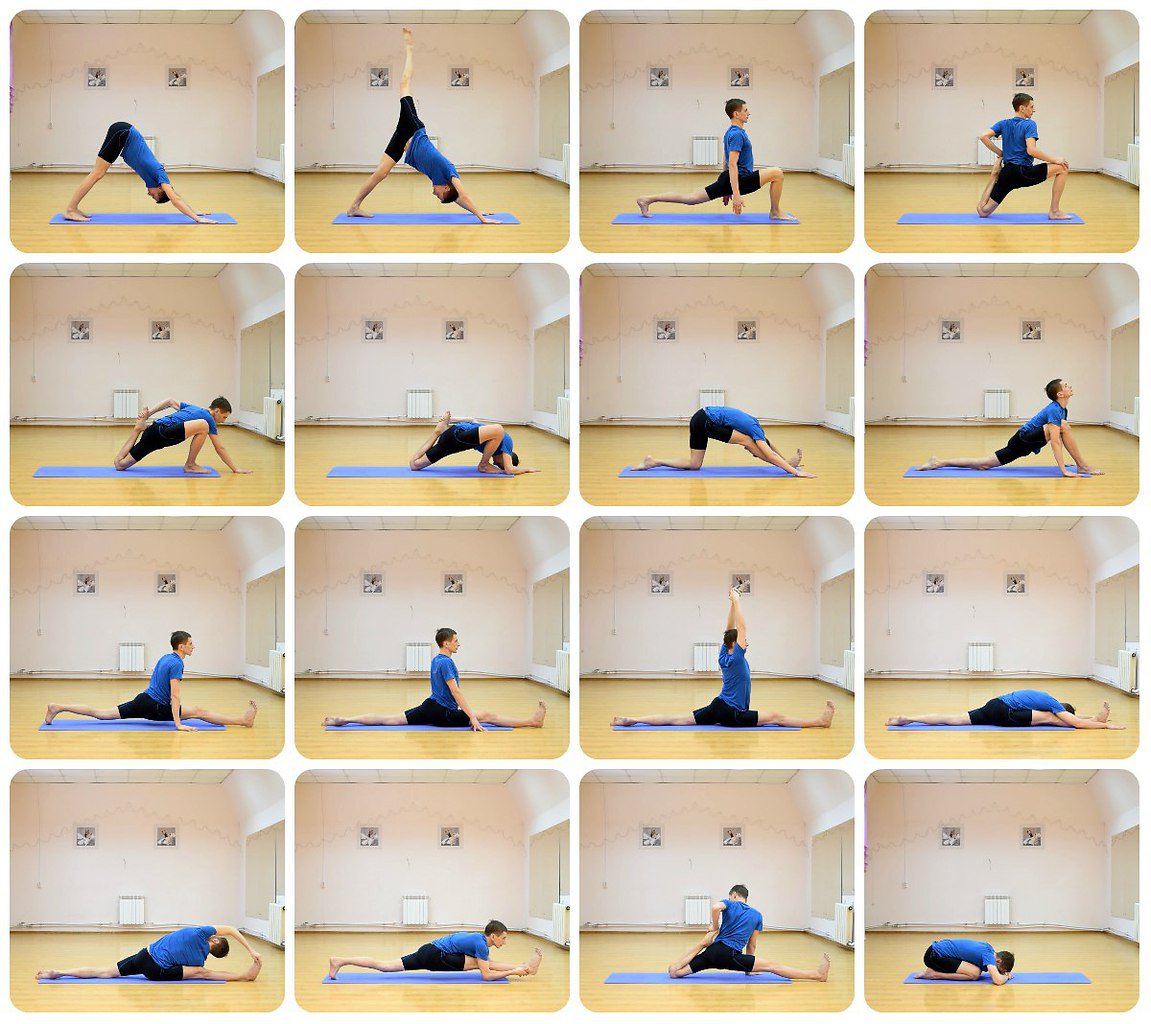 Базовые движения хип-хоп.- Sham Rock (сочетание шага с разворотом и подъёмом корпуса);-прыжки;-уход назад с падением и «подхватыванием» тела;-подтягивание ноги с подъемом на полупальцах;-подключение рук;-имитацию «умывания» кошки.Разучивание танцевальной связки: https://youtu.be/VsSdxiBOeVM,https://youtu.be/W68Mfa6T49E https://youtu.be/-DE9A1q8MLI Заключительная часть.2. Домашнее задание:Повтор танца «Должны смеяться дети»Отработка движений танца «Школа».Способ консультирования: Электронная почта:olya.chernishova.84@mail.ru танцевальная группа «Азарт»ВК https://vk.com/club163937022по телефону 8 905 680 50 56 WhatsApp  (в часы согласно расписанию занятий)Обратная связь:Фото самостоятельного выполнения задания отправлять на электронную почту metodistduz@mail.ru для педагога Чернышовой О.В. 